الخصومتمنح الشركات الخصومات على مبيعاتها لتشجيع العملاء  للاستمرار في التعامل معها ، الغاية من ذلك تحقيق المزيد من المبيعات، ولضمان اكثر قدر ممكن من الحصه التسويقية في ضل التنافس الشديد بين الاسواق المحلية والعالمية ماهو الخصم : هو مقدار التخفيض الذي يطرأ على قيمة البضاعة المشتراة او المباعة ، بالاتفاق مع البائع والمشتري لإتمام الصفقة التجارية .انواع الخصوم : تم تصنيف الخصم الى انواع حسب مفهومة واسباب منحة ، والمعالجات المحاسبية علية، الى ما يلي :الخصم التجاري الخصم النقدي خصم الكميةاولا : الخصم التجاري  : هو ذلك  التخفيض  أو النقص في ثمن السلعة والذي يمنح  لأي مشتري  بدون أي شرط مسبق، ويمنح  فور تنفيذ الصفقة التجارية . أسباب منح الخصم التجاري :جذب الزبائن في اسواق تنافسية .للتخلص من السلع بطيئة البيع في السوق .للتخلص من بعض السلع الموسمية القديمة .مواجه الكساد الاقتصادي في السوق .المعالجة المحاسبية : مقدار الخصم يظهر في فاتورة البيع فقط ( بالصافي ) ، من الجانب المحاسبي  فلا يسجل الخصم لا في دفاتر البائع ولا في دفاتر المشتري، لان هذا الخصم لا يؤثر على حساب الارباح والخسائر وتثبت البضاعة بالسعر الفعلي بعد الخصم .مثال: في 2022/2/2 باعت شـــــــركة الحياة بضـــــــاعة قدر ثمنها 10000 دينار نقدا إلى شـــــــركة السعادة , وقد منحت شركة الحياة خصـما بلا شـروط بنسـبة (5%) على مبيعاتها كونه من الزبائن الأساسيين . في 2022/2/3 باعت شـــركة الحياة بضـاعة إلى شـــركة الإخلاص على الحســـاب قدر ثمنها 3000 دينار, وقد منحه خصم بنسبة (3%) على مبيعاته في لحظة إتمام الصفقة التجاريةالمطلوب/ تحديد نوع الخصم وقيمته ثم تسجيل القيود المحاسبية اللازمة؟ الحل /  نوع الخصم: خصم تجاري الخصم الاول : 10000 X 5% = 500صافي المبيعات للعملية الاولى = 10000 - 500 = 9500 دينار الخصم الثاني = 3000 X 3% = 90     صافي المبيعات للعملية الثانية = 3000 – 90 = 2910 دينارالمعالجة المحاسبية // دفاتر شركة الحياة2/2/20229500    من ح/ الصندوق9500        الى ح/ المبيعات بيع بضاعة بخصم تجاري 5% الى شركة السعادة3/2/20222910   من ح/ المدينون ( شركة الاخلاص)2910    الى ح/ المبيعات بيع بضاعة بخصم 3% الى شركة الاخلاصثانيا / الخصم النقدي  : هو ذلك  التخفيض أو النقص في ثمن السلعة والذي لا يمنح  مشتري  . بل للمشتري الذي يقوم بسداد ثمن البضاعة المشتراة على الحساب في فترة زمنية محددة ،وبالتالي فأن هذا من الخصوم مرهون بشرط ، وهو شرط تعجيل الدفع . أسباب منح الخصم التجاري : من اجل تعجيل سداد ثمن البضاعة المباعة على الحساب من قبل العملاء .المعالجة المحاسبية : مقدار الخصم يظهر في حسابات كل من البائع والمشتري ، فمقدار الخصم النقدي هو بمثابة مصروف فب دفاتر البائع ، وايراد في دفاتر المشتري ، ويسمى حساب الخصم النقدي في دفاتر البائع ( خصم المبيعات او خصم مسموح به ) اما في دفاتر المشتري فأن الخصم النقدي يسمى                ( الخصم المكتسب ) .مثال: في تاريخ 2021/6/1 باعت شــــركة (القدس) بضــــاعة قيمتها 2000 دينار لمحلات (زيد), وقد قدمت شركة القدس عرضا بمنح خصم بنسبة (5 %) في حال سدد المستحق نقدا في غضون 3 أيام علماً ان محلات زيد قد سددت المستحق عليها خلال 3 يوم . المطلوب/ تحديد نوع الخصم وقيمته ثم تسجيل القيود المحاسبية اللازمة؟الحل /  نوع الخصم : خصم نقدي حساب الخصم النقدي = مبلغ المبيعات X نسبة الخصم 	       = 2000 X 5%   = 100 دينار القيود المحاسبية // في دفاتر شركة القدس1-    1/6/20212000        من ح/ المدينون ( محلات زيد)2000         الى ح/ المبيعات بيع بضاعة الى محلات زيد 2-   من ح/ مذكورين1900    ح/ الصندوق 100        ح/ خصم مسموح به  2000      الى ح/ المدينون ( محلات زيد) تحصيل المبلغ المستحق وتقديم خصم نقدي على المبيعاتثالثا / خصم الكمية : هو  ذلك التخفيض او النقص من ثمن السلعة والذي يمنح بشرط كميات محددة من البضاعة ، وهذا الخصم الذي يمنحه البائع الى المشتري كنسبة مئوية مرهونة بمستوى او كمية المبيعات المحددة مسبقا من قبل البائع .أسباب منح خصم الكمية : ان السبب الاساسي متمثل في بيع اكبر قدر ممكن من البضاعة .المعالجة المحاسبية لخصم الكمية : مقدار الخصم الذي يظهر في حسابات كل من البائع والمشتري ، فمقدار خصم الكمية هو بمثابة مصروف في دفاتر البائع ، وايراد في دفاتر المشتري ، ويسمى حساب الخصم في دفتر البائع (خصم كمية مسموح به ) وفي دفاتر المشتري فأن الخصم يسمى (خصم الكمية المكتسب ) .مثال / ضمن السياسات البيعية لشركة الحسن التجارية فإنها تمنح خصما مرهونا بالكميات التالية : 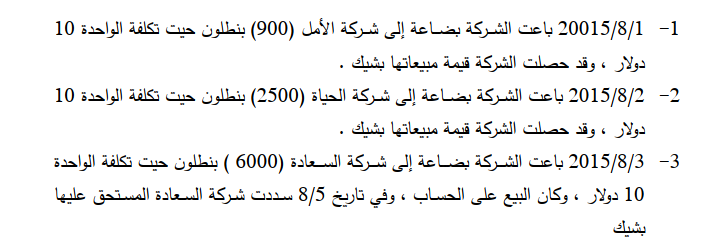 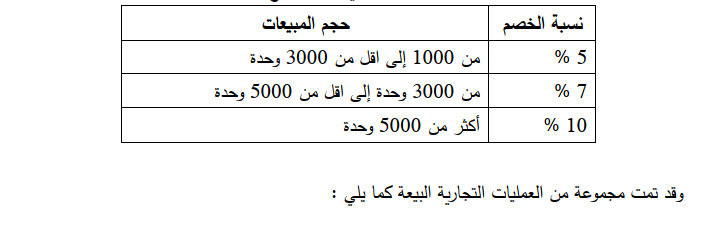 المطلوب/ تحديد نوع الخصم وقيمته ثم تسجيل القيود المحاسبية اللازمة؟الحل// نوع الخصم : خصم كمية لا يوجد خصم الى شركة الامل وبالتالي يسجل قيد محاسبي ( 1/8/2015)9000   من ح/ البنك9000    الى ح/ المبيعات بيع بضاعة الى شركة الامل بشيك منح خصم الى شركة الحياة بنسبة 5% ( 2/8/2015)2500*10= 2500025000 * 5% = 125025000- 1250 = 23750من ح/ مذكورين 23750     ح/ البنك 1250     ح/ خصم كمية مسموح به25000    الى ح/ المبيعات بيع بضاعة الى شركة الحياة بخصم كمية 5%منح خصم الى شركة السعادة بنسبة 10% (3/8/2015) 6000*10= 6000060000*10% = 600060000- 6000 = 54000 60000 من ح / المدينون60000    الى ح/ المبيعات بيع بضاعة الى شركة السعادة من ح/ مذكورين  54000    ح/ البنك6000   ح/ خصم كمية مسموح به             60000   الى ح/ المدينون تحصيل المبلغ المستحق ومنح خصم كمية بنسبة 10% 